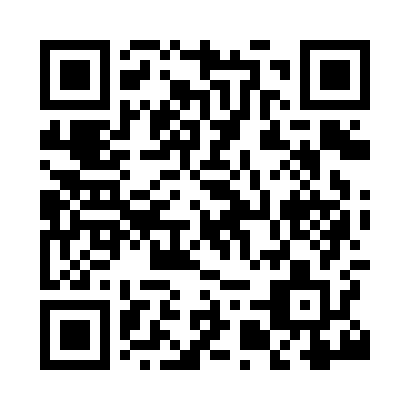 Prayer times for Chew Magna, Bristol, UKWed 1 May 2024 - Fri 31 May 2024High Latitude Method: Angle Based RulePrayer Calculation Method: Islamic Society of North AmericaAsar Calculation Method: HanafiPrayer times provided by https://www.salahtimes.comDateDayFajrSunriseDhuhrAsrMaghribIsha1Wed3:465:421:086:158:3410:302Thu3:435:401:076:168:3610:333Fri3:405:381:076:178:3710:364Sat3:375:361:076:188:3910:395Sun3:355:351:076:198:4010:416Mon3:325:331:076:208:4210:447Tue3:295:311:076:208:4410:478Wed3:265:301:076:218:4510:509Thu3:235:281:076:228:4710:5210Fri3:205:261:076:238:4810:5511Sat3:175:251:076:248:5010:5812Sun3:155:231:076:258:5110:5913Mon3:145:211:076:268:5311:0014Tue3:145:201:076:278:5411:0115Wed3:135:191:076:288:5611:0216Thu3:125:171:076:298:5711:0217Fri3:115:161:076:308:5911:0318Sat3:115:141:076:309:0011:0419Sun3:105:131:076:319:0211:0520Mon3:105:121:076:329:0311:0521Tue3:095:101:076:339:0411:0622Wed3:085:091:076:349:0611:0723Thu3:085:081:076:349:0711:0724Fri3:075:071:076:359:0811:0825Sat3:075:061:076:369:1011:0926Sun3:065:051:086:379:1111:0927Mon3:065:041:086:379:1211:1028Tue3:055:031:086:389:1311:1129Wed3:055:021:086:399:1511:1130Thu3:055:011:086:409:1611:1231Fri3:045:001:086:409:1711:13